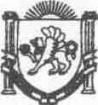 Республика КрымНижнегорский районАдминистрация Изобильненского сельского поселенияПОСТАНОВЛЕНИЕ№ 2301.06.2021г.                                                                                                 с.Изобильное О внесении изменений в постановления №90 от 12.11.2020 «Об утверждении перечня и кодов целевых статьей расходов бюджета Изобильненского сельского поселения Нижнегорского района Республики Крым на 2021 год и плановый период 2022 и 2023 годов»В соответствии с Бюджетным кодексом Российской Федерации, Федеральным законом № 131-ФЗ «Об общих принципах организации местного самоуправления в Российской Федерации» от 06.10.2003г., приказом Министерства Финансов Российской Федерации от 01.07.13г. № 65-н «Об утверждении указаний о порядке применения бюджетной классификации Российской Федерации»,ПОСТАНОВЛЯЮ:1. Внести изменения в постановления №90 от 12.11.2020 «Об утверждении перечня и кодов целевых статьей расходов бюджета Изобильненского сельского поселения Нижнегорского района Республики Крым на 2021 год и плановый период 2022 и 2023 годов» изложив приложение 1 в новой редакции.2.Настоящее постановление вступает в силу после подписания и обнародования на информационном стенде Изобильненского сельского совета Нижнегорского района Республики Крым по адресу: Республика Крым, Нижнегорский район, с. Изобильное, пер. Центральный д.15, на сайте администрации Изобильненского сельского поселения http://izobilnoe-sp.ru/3. Контроль за исполнением настоящего постановления оставляю за собойПредседатель  Изобильненского  сельскогосовета- глава администрации Изобильненскогосельского поселения                                                                   Назарова Л.Г.                                                                                                Приложение 1                                                                     к постановлению администрации Изобильненского сельского поселения                                                      Нижнегорского района Республики Крым                                                                        от     01.06.2021 года № 23Перечень и коды целевых статей расходовбюджета Изобильненского сельского поселенияНижнегорского района Республики КрымМуниципальная программа "Обеспечение деятельности администрации Изобильненского сельского поселения Нижнегорского района Республики Крым по решению вопросов местного значения"01 0 00 00000Расходы на выплаты по оплате труда лиц, замещающих муниципальные должности органа местного самоуправления Изобильненского сельского поселения Нижнегорского района Республики Крым в рамках программного направления расходов01 0 00 0019ГРасходы на обеспечение деятельности органов местного самоуправления Изобильненского сельского поселения Нижнегорского района Республики Крым в рамках программного направления расходов01 0 00 00190Муниципальная  программа «Развитие водоснабжения Изобильненского сельского поселения Нижнегорского района Республики Крым»02 0 00 00000Расходы на капитальный ремонт объектов муниципальной собственности, приобретения движимого имущества в муниципальную собственность в рамках программного направления расходов02 0 00 S2990Муниципальная  программа «Благоустройство  Изобильненского сельского поселения  Нижнегорского района Республики Крым»03 0 00 00000Расходы на мероприятия по уличному освещению в рамках программного направления расходов03 0 00 12021Непрограммные расходы на обеспечение функций муниципальных образований90 0 00 00000Иные непрограммные расходы90 1 00 00000Ежегодные взносы90 1 03 00000Расходы на оплату ежегодного членского взноса в Ассоциацию " Совет муниципальных образований Республики Крым" в рамках непрограммных расходов органов местного самоуправления90 1 03 00401Непрограммные расходы на обеспечение функций муниципальных образований91 0 00 00000Межбюджетные трансферты из бюджета поселения на осуществление части переданных полномочий91 2 00 00000Межбюджетные трансферты бюджету муниципального образования Нижнегорский  район  Республики Крым из бюджета поселения на осуществление части переданных полномочий по осуществлению внешнего муниципального финансового контроля в рамках непрограммных расходов91 2 00 00191Межбюджетные трансферты бюджету муниципального образования Нижнегорский район Республики Крым из бюджета поселения на осуществление части полномочий на организацию библиотечного обслуживания населения, комплектование и обеспечение сохранности библиотечных фондов библиотек поселения в рамках непрограммных расходов91 2 00 11591Межбюджетные трансферты бюджету муниципального образования Нижнегорский район  Республики Крым из бюджета поселения на осуществление части переданных полномочий на создание условий для организации досуга и обеспеченности жителей поселения услугами организаций культуры в рамках непрограммных расходов91 2 00 14591Мероприятия в сфере административной ответственности91 4 00 00000Расходы на осуществление переданных органам местного самоуправления Республике Крым отдельных государственных полномочий Республики Крым в сфере административной ответственности91 4 00 71400Оплата за содержание муниципального имущества91 6 00 00000Расходы на оплату взносов на капитальный ремонт муниципального имущества в многоквартирных домах91 6 00 00590Осуществление функций федеральных органов государственной власти75 0 00 00000Осуществление функций федеральных органов государственной власти75 1 00 00000Расходы на осуществление функций первичного воинского учета на территориях, где отсутствуют военные комиссариаты75 1 00 51180